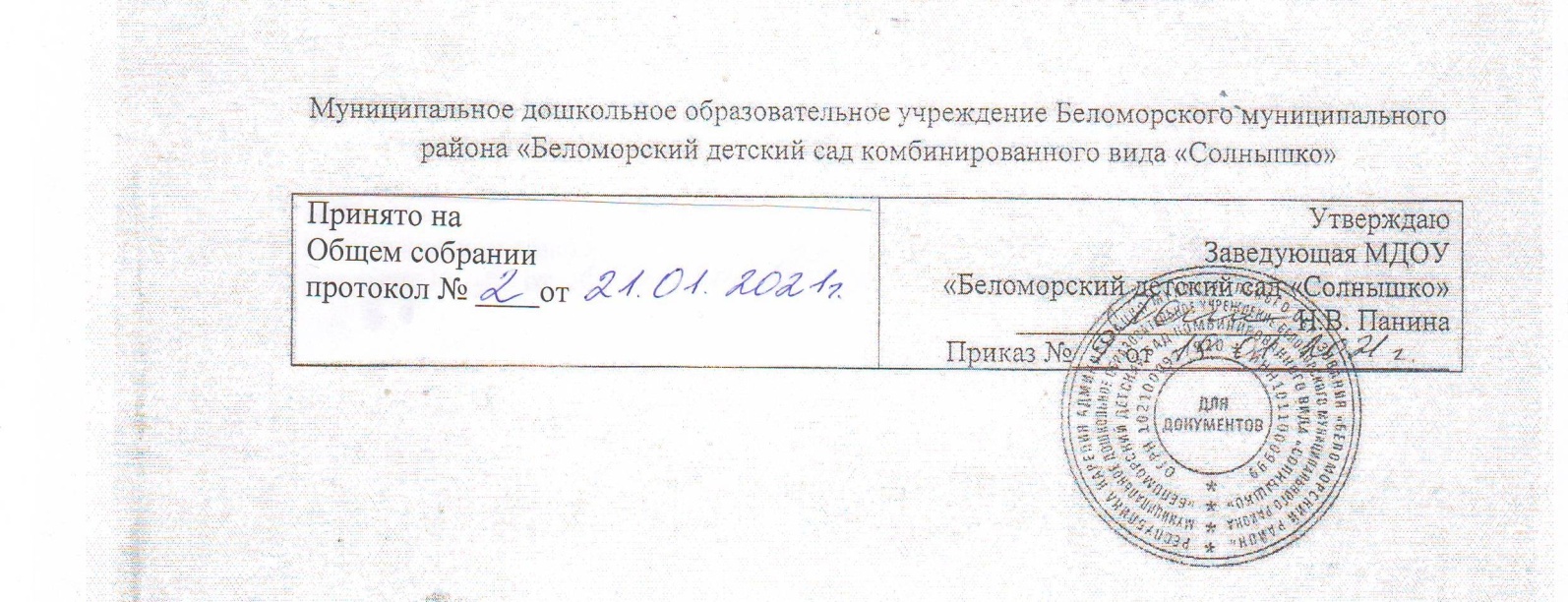 ПРОГРАММА ПРОИЗВОДСТВЕННОГО КОНТРОЛЯ 
за соблюдением санитарных правил и выполнением
санитарно-противоэпидемических (профилактических) мероприятий
при осуществлении образовательной деятельности
в МДОУ «Беломорский детский сад «Солнышко»г. Беломорск1. Паспорт программы2. Перечень официально изданных санитарных правил, методов и методик контроля факторов среды обитания в соответствии с осуществляемой деятельностью:Федеральный закон от 30.03.1999 № 52-ФЗ «О санитарно-эпидемиологическом благополучии населения»;Федеральный закон от 17.09.1998 № 157-Ф3 «Об иммунопрофилактике инфекционных болезней»;Федеральный закон от 21.11.2011 № 323-ФЗ «Об основах охраны здоровья граждан в Российской Федерации»;СП 1.1.1058-01 «Организация и проведение производственного контроля за соблюдением санитарных правил и выполнением санитарно-эпидемиологических (профилактических) мероприятий»;СП 2.4.3648-20 «Санитарно-эпидемиологические требования к организациям воспитания и обучения, отдыха и оздоровления детей и молодежи»;СП 2.2.3670-20 «Санитарно-эпидемиологические требования к условиям труда»;СП 3.5.3.3223-14 «Санитарно-эпидемиологические требования к организации и проведению дератизационных мероприятий»;СанПиН 3.5.2.3472-17 «Санитарно-эпидемиологические требования к организации и проведению дезинсекционных мероприятий в борьбе с членистоногими, имеющими эпидемиологическое и санитарно-гигиеническое значение»;СанПиН 2.3/2.4.3590-20 «Санитарно-эпидемиологические требования к организации общественного питания населения»;СанПиН 2.1.3684-21 «Санитарно-эпидемиологические требования к содержанию территорий городских и сельских поселений, к водным объектам, питьевой воде и питьевому водоснабжению, атмосферному воздуху, почвам, жилым помещениям, эксплуатации производственных, общественных помещений, организации и проведению санитарно-противоэпидемических (профилактических) мероприятий»;СанПиН 1.2.3685-21 «Гигиенические нормативы и требования к обеспечению безопасности и (или) безвредности для человека факторов среды обитания»;СанПиН 3.2.3215-14 «Профилактика паразитарных болезней на территории Российской Федерации»;СанПиН 2.3.2.1078-01 «Гигиенические требования безопасности и пищевой ценности пищевых продуктов»;СанПиН 2.3.2.1324-03 «Продовольственное сырье и пищевые продукты. Гигиенические требования к срокам годности и условиям хранения пищевых продуктов»;ТР ТС 005/2011 «О безопасности упаковки»;ТР ТС 007/2011 «О безопасности продукции, предназначенной для детей и подростков»;ТР ТС 021/2011 «О безопасности пищевой продукции»;ТР ТС 022/2011 «Пищевая продукция в части ее маркировки»;ТР ТС 023/2011 «Технический регламент на соковую продукцию из фруктов и овощей»;ТР ТС 024/2011 «Технический регламент на масложировую продукцию»;ТР ТС 025/2012 «О безопасности мебельной продукции»;ТР ТС 033/2013 «О безопасности молока и молочной продукции»;приказ от 31.12.2020 Минтруда России № 988н, Минздрава России № 1420н «Об утверждении перечня вредных и (или) опасных производственных факторов и работ, при выполнении которых проводятся обязательные предварительные медицинские осмотры при поступлении на работу и периодические медицинские осмотры»;приказ Минздрава России от 28.01.2021 № 29н «Об утверждении Порядка проведения обязательных предварительных и периодических медицинских осмотров работников, предусмотренных частью четвертой статьи 213 Трудового кодекса Российской Федерации, перечня медицинских противопоказаний к осуществлению работ с вредными и (или) опасными производственными факторами, а также работам, при выполнении которых проводятся обязательные предварительные и периодические медицинские осмотры».3. Перечень работников, на которых возложены функции по осуществлению производственного контроля.4. Перечень должностей и число работников, которые подлежат медицинским осмотрам, гигиеническому обучению и аттестации.6. Перечень форм учета и отчетности, установленной действующим законодательством по вопросам, связанным с осуществлением производственного контроля.7. Перечень возможных аварийных ситуаций, связанных с остановкой производства, нарушениями технологических процессов, иных создающих угрозу санитарно-эпидемиологическому благополучию населения ситуаций, при возникновении которых осуществляется информирование населения, органов местного самоуправления, органов, уполномоченных осуществлять государственный санитарно-эпидемиологический надзор.8. Другие мероприятия, проведение которых необходимо для осуществления эффективного контроля за соблюдением санитарных правил и гигиенических нормативов, выполнением санитарно-противоэпидемических (профилактических) мероприятий.Программу разработали:Заведующий  Панина Н.В.Характеристика объектаХарактеристика объектаПолное и
сокращенное
наименование:Муниципальное дошкольное образовательное учреждение Беломорского муниципального района «Беломорский детский сад комбинированного вида «Солнышко» ( МДОУ «Беломорский детский сад «Солнышко»)Тип объекта:образовательная организацияВиды деятельности,
которые осуществляет
образовательная
организация1) образовательная:дошкольное образованиеЮридический адрес:186500, Республика Карелия, г. Беломорск, ул. Воронина, д.1 аФактический адрес:186500, Республика Карелия, г. Беломорск, ул. Воронина, д.1 аХарактеристика инженерных системХарактеристика инженерных системОсвещениеестественное и искусственноеСистема вентиляцииестественная, приточно-вытяжнаяСистема отопленияцентрализованная, от городской сетиСистема
водоснабженияГорячая, холодная централизованнаяСистема канализацииподключено к городской сети канализации№
п/пДолжностьФункции1Заведующийобщий контроль за соблюдением официально изданных санитарных правил, методов и методик контроля факторов среды обитания в соответствии с осуществляемой деятельностью;организация плановых медицинских осмотров работников;организация профессиональной подготовки и аттестации работников;разработка мероприятий, направленных наустранение выявленных нарушений2Старший
воспитательконтроль за соблюдением санитарных требований, предъявляемых к организации режима дня, учебных занятий и оборудованию в помещениях для работы с детьми;исполнение мер по устранению выявленных нарушений3Медработник (по согласованию)контроль за прохождением персоналом медицинских осмотров и наличием у него личных медицинских книжек;медицинское обеспечение и оценка состояния здоровья воспитанников;контроль соблюдения личной гигиены и обучения работников;ведение учета и отчетности по производственному контролю4Ответственный за питаниеконтроль соблюдения санитарных требований к содержанию помещений и территории;ведение учетной документации;разработка мер по устранению выявленных нарушений;контроль охраны окружающей среды; контроль организации питания;отслеживание витаминизации блюд;ведение учетной документации№п/пПрофессияПрофессияПрофессияПрофессияКратностьКратностьКратностьКратностьКратностьКратностьКратностьКратностьКратность№п/пПрофессияПрофессияПрофессияПрофессияПериодический и
внеочередной
медицинский осмотрПериодический и
внеочередной
медицинский осмотрПериодический и
внеочередной
медицинский осмотрПериодический и
внеочередной
медицинский осмотрГигиеническая
подготовка и
аттестация Гигиеническая
подготовка и
аттестация Гигиеническая
подготовка и
аттестация Гигиеническая
подготовка и
аттестация Гигиеническая
подготовка и
аттестация 1ЗаведующийЗаведующийЗаведующийЗаведующий1 раз в год1 раз в год1 раз в год1 раз в год1 раз в 2 года1 раз в 2 года1 раз в 2 года1 раз в 2 года1 раз в 2 года3ВоспитателиВоспитателиВоспитателиВоспитатели1 раз в год1 раз в год1 раз в год1 раз в год1 раз в 2 года1 раз в 2 года1 раз в 2 года1 раз в 2 года1 раз в 2 года4Музыкальный работникМузыкальный работникМузыкальный работникМузыкальный работник1 раз в год1 раз в год1 раз в год1 раз в год1 раз в 2 года1 раз в 2 года1 раз в 2 года1 раз в 2 года1 раз в 2 года5Инструктор по физической
культуреИнструктор по физической
культуреИнструктор по физической
культуреИнструктор по физической
культуре1 раз в год1 раз в год1 раз в год1 раз в год1 раз в 2 года1 раз в 2 года1 раз в 2 года1 раз в 2 года1 раз в 2 года6Учитель-логопедУчитель-логопедУчитель-логопедУчитель-логопед1 раз в год1 раз в год1 раз в год1 раз в год1 раз в 2 года1 раз в 2 года1 раз в 2 года1 раз в 2 года1 раз в 2 года7Помощник воспитателяПомощник воспитателяПомощник воспитателяПомощник воспитателя1 раз в год1 раз в год1 раз в год1 раз в год1 раз в год1 раз в год1 раз в год1 раз в год1 раз в год8Педагог-психологПедагог-психологПедагог-психологПедагог-психолог1 раз в год1 раз в год1 раз в год1 раз в год1 раз в год1 раз в год1 раз в год1 раз в год1 раз в год8Работники пищеблокаРаботники пищеблокаРаботники пищеблокаРаботники пищеблока1 раз в год1 раз в год1 раз в год1 раз в год1 раз в год1 раз в год1 раз в год1 раз в год1 раз в год9Технический персоналТехнический персоналТехнический персоналТехнический персонал1 раз в год1 раз в год1 раз в год1 раз в год1 раз в 2 года1 раз в 2 года1 раз в 2 года1 раз в 2 года1 раз в 2 года5. Контроль организации питания. Контролируемые этапы технологических операций и пищевой продукции на этапах ее изготовления5. Контроль организации питания. Контролируемые этапы технологических операций и пищевой продукции на этапах ее изготовления5. Контроль организации питания. Контролируемые этапы технологических операций и пищевой продукции на этапах ее изготовления5. Контроль организации питания. Контролируемые этапы технологических операций и пищевой продукции на этапах ее изготовления5. Контроль организации питания. Контролируемые этапы технологических операций и пищевой продукции на этапах ее изготовления5. Контроль организации питания. Контролируемые этапы технологических операций и пищевой продукции на этапах ее изготовления5. Контроль организации питания. Контролируемые этапы технологических операций и пищевой продукции на этапах ее изготовления5. Контроль организации питания. Контролируемые этапы технологических операций и пищевой продукции на этапах ее изготовления5. Контроль организации питания. Контролируемые этапы технологических операций и пищевой продукции на этапах ее изготовления5. Контроль организации питания. Контролируемые этапы технологических операций и пищевой продукции на этапах ее изготовления5. Контроль организации питания. Контролируемые этапы технологических операций и пищевой продукции на этапах ее изготовления5. Контроль организации питания. Контролируемые этапы технологических операций и пищевой продукции на этапах ее изготовления5. Контроль организации питания. Контролируемые этапы технологических операций и пищевой продукции на этапах ее изготовления5. Контроль организации питания. Контролируемые этапы технологических операций и пищевой продукции на этапах ее изготовления5. Контроль организации питания. Контролируемые этапы технологических операций и пищевой продукции на этапах ее изготовленияЗакупка и приемка пищевой продукции и сырьяЗакупка и приемка пищевой продукции и сырьяЗакупка и приемка пищевой продукции и сырьяЗакупка и приемка пищевой продукции и сырья– качество и безопасность поступивших продуктов и продовольственного сырья;– условия доставки продукции транспортом– качество и безопасность поступивших продуктов и продовольственного сырья;– условия доставки продукции транспортом– качество и безопасность поступивших продуктов и продовольственного сырья;– условия доставки продукции транспортомСанПиН 2.3/2.4.3590-20СанПиН 2.3/2.4.3590-20СанПиН 2.3/2.4.3590-20СанПиН 2.3/2.4.3590-20Каждая партияКаждая партияКладовщик Кладовщик Хранение пищевой продукции и продовольственного сырьяХранение пищевой продукции и продовольственного сырьяХранение пищевой продукции и продовольственного сырьяХранение пищевой продукции и продовольственного сырья– сроки и условия хранения пищевой продукции– сроки и условия хранения пищевой продукции– сроки и условия хранения пищевой продукцииСанПиН 2.3/2.4.3590-20СанПиН 2.3/2.4.3590-20СанПиН 2.3/2.4.3590-20СанПиН 2.3/2.4.3590-20ЕжедневноЕжедневноОтветственный за питание, кладовщикОтветственный за питание, кладовщикХранение пищевой продукции и продовольственного сырьяХранение пищевой продукции и продовольственного сырьяХранение пищевой продукции и продовольственного сырьяХранение пищевой продукции и продовольственного сырья– время смены кипяченой воды– время смены кипяченой воды– время смены кипяченой водыСанПиН 2.3/2.4.3590-20СанПиН 2.3/2.4.3590-20СанПиН 2.3/2.4.3590-20СанПиН 2.3/2.4.3590-20Каждые 3 часаКаждые 3 часаОтветственный за питаниеОтветственный за питаниеХранение пищевой продукции и продовольственного сырьяХранение пищевой продукции и продовольственного сырьяХранение пищевой продукции и продовольственного сырьяХранение пищевой продукции и продовольственного сырья– температура и влажность на складе– температура и влажность на складе– температура и влажность на складеСанПиН 2.3/2.4.3590-20СанПиН 2.3/2.4.3590-20СанПиН 2.3/2.4.3590-20СанПиН 2.3/2.4.3590-20ЕжедневноЕжедневноКладовщикКладовщикХранение пищевой продукции и продовольственного сырьяХранение пищевой продукции и продовольственного сырьяХранение пищевой продукции и продовольственного сырьяХранение пищевой продукции и продовольственного сырья– температура холодильного оборудования– температура холодильного оборудования– температура холодильного оборудованияСанПиН 2.3/2.4.3590-20СанПиН 2.3/2.4.3590-20СанПиН 2.3/2.4.3590-20СанПиН 2.3/2.4.3590-20ЕжедневноЕжедневноКладовщикКладовщикПриготовление пищевой продукцииПриготовление пищевой продукцииПриготовление пищевой продукцииПриготовление пищевой продукции– соблюдение технологии приготовления блюд по технологическим документам– соблюдение технологии приготовления блюд по технологическим документам– соблюдение технологии приготовления блюд по технологическим документамСанПиН 2.3/2.4.3590-20СанПиН 2.3/2.4.3590-20СанПиН 2.3/2.4.3590-20СанПиН 2.3/2.4.3590-20Каждый технологический циклКаждый технологический циклОтветственный за питаниеОтветственный за питаниеПриготовление пищевой продукцииПриготовление пищевой продукцииПриготовление пищевой продукцииПриготовление пищевой продукции– поточность технологических процессов– поточность технологических процессов– поточность технологических процессовСанПиН 2.3/2.4.3590-20СанПиН 2.3/2.4.3590-20СанПиН 2.3/2.4.3590-20СанПиН 2.3/2.4.3590-20Каждый технологический циклКаждый технологический циклПоварПоварПриготовление пищевой продукцииПриготовление пищевой продукцииПриготовление пищевой продукцииПриготовление пищевой продукции– температура готовности блюд– температура готовности блюд– температура готовности блюдСанПиН 2.3/2.4.3590-20СанПиН 2.3/2.4.3590-20СанПиН 2.3/2.4.3590-20СанПиН 2.3/2.4.3590-20Каждая партияКаждая партияПоварПоварГотовые блюдаГотовые блюдаГотовые блюдаГотовые блюда– суточная проба– суточная проба– суточная пробаСанПиН 2.3/2.4.3590-20СанПиН 2.3/2.4.3590-20СанПиН 2.3/2.4.3590-20СанПиН 2.3/2.4.3590-20Ежедневно от каждой партииЕжедневно от каждой партииПоварПоварГотовые блюдаГотовые блюдаГотовые блюдаГотовые блюда– дата и время реализации готовых блюд– дата и время реализации готовых блюд– дата и время реализации готовых блюдСанПиН 2.3/2.4.3590-20СанПиН 2.3/2.4.3590-20СанПиН 2.3/2.4.3590-20СанПиН 2.3/2.4.3590-20Каждая партияКаждая партияОтветственный за питаниеОтветственный за питаниеОбработка посуды и инвентаряОбработка посуды и инвентаряОбработка посуды и инвентаряОбработка посуды и инвентаря– содержание действующих веществ дезинфицирующих средств в рабочих растворах– содержание действующих веществ дезинфицирующих средств в рабочих растворах– содержание действующих веществ дезинфицирующих средств в рабочих растворахСанПиН 2.3/2.4.3590-20СанПиН 2.3/2.4.3590-20СанПиН 2.3/2.4.3590-20СанПиН 2.3/2.4.3590-20ЕжедневноЕжедневноОтветственный за питаниеОтветственный за питаниеОбработка посуды и инвентаряОбработка посуды и инвентаряОбработка посуды и инвентаряОбработка посуды и инвентаря– состояние оборудования, инвентаря и посуды– состояние оборудования, инвентаря и посуды– состояние оборудования, инвентаря и посудыСанПиН 2.3/2.4.3590-20СанПиН 2.3/2.4.3590-20СанПиН 2.3/2.4.3590-20СанПиН 2.3/2.4.3590-20ЕжедневноЕжедневноМедработник, завхозМедработник, завхозОбработка посуды и инвентаряОбработка посуды и инвентаряОбработка посуды и инвентаряОбработка посуды и инвентаря– обработка инвентаря для сырой готовой продукции– обработка инвентаря для сырой готовой продукции– обработка инвентаря для сырой готовой продукцииСанПиН 2.3/2.4.3590-20СанПиН 2.3/2.4.3590-20СанПиН 2.3/2.4.3590-20СанПиН 2.3/2.4.3590-20ЕжедневноЕжедневноОтветственный за питаниеОтветственный за питаниеКонтроль обеспечения условий воспитательно-образовательной деятельностиКонтроль обеспечения условий воспитательно-образовательной деятельностиКонтроль обеспечения условий воспитательно-образовательной деятельностиКонтроль обеспечения условий воспитательно-образовательной деятельностиКонтроль обеспечения условий воспитательно-образовательной деятельностиКонтроль обеспечения условий воспитательно-образовательной деятельностиКонтроль обеспечения условий воспитательно-образовательной деятельностиКонтроль обеспечения условий воспитательно-образовательной деятельностиКонтроль обеспечения условий воспитательно-образовательной деятельностиКонтроль обеспечения условий воспитательно-образовательной деятельностиКонтроль обеспечения условий воспитательно-образовательной деятельностиКонтроль обеспечения условий воспитательно-образовательной деятельностиКонтроль обеспечения условий воспитательно-образовательной деятельностиКонтроль обеспечения условий воспитательно-образовательной деятельностиКонтроль обеспечения условий воспитательно-образовательной деятельностиМебель и оборудованиеМебель и оборудованиеМебель и оборудованиеОценка соответствия мебели росто-возрастным особенностям детей и ее расстановкаОценка соответствия мебели росто-возрастным особенностям детей и ее расстановкаОценка соответствия мебели росто-возрастным особенностям детей и ее расстановкаСП 2.4.3648-20СП 2.4.3648-202 раза в год, сентябрь, май2 раза в год, сентябрь, майСтарший воспитательСтарший воспитательСтарший воспитательСтарший воспитательСтарший воспитательМебель и оборудованиеМебель и оборудованиеМебель и оборудованиеМаркировка мебели в соответствии с ростовыми показателямиМаркировка мебели в соответствии с ростовыми показателямиМаркировка мебели в соответствии с ростовыми показателямиСП 2.4.3648-20СП 2.4.3648-20Каждая партияКаждая партияЗавхоз Завхоз Завхоз Завхоз Завхоз Показатели образовательного процессаПоказатели образовательного процессаПоказатели образовательного процессаРежим дня группРежим дня группРежим дня группСП 2.4.3648-20СП 2.4.3648-201 раз в неделю1 раз в неделюСтарший воспитательСтарший воспитательСтарший воспитательСтарший воспитательСтарший воспитательКонтроль медицинского обеспечения и оценка состояния здоровья воспитанниковКонтроль медицинского обеспечения и оценка состояния здоровья воспитанниковКонтроль медицинского обеспечения и оценка состояния здоровья воспитанниковКонтроль медицинского обеспечения и оценка состояния здоровья воспитанниковКонтроль медицинского обеспечения и оценка состояния здоровья воспитанниковКонтроль медицинского обеспечения и оценка состояния здоровья воспитанниковКонтроль медицинского обеспечения и оценка состояния здоровья воспитанниковКонтроль медицинского обеспечения и оценка состояния здоровья воспитанниковКонтроль медицинского обеспечения и оценка состояния здоровья воспитанниковКонтроль медицинского обеспечения и оценка состояния здоровья воспитанниковКонтроль медицинского обеспечения и оценка состояния здоровья воспитанниковКонтроль медицинского обеспечения и оценка состояния здоровья воспитанниковКонтроль медицинского обеспечения и оценка состояния здоровья воспитанниковКонтроль медицинского обеспечения и оценка состояния здоровья воспитанниковКонтроль медицинского обеспечения и оценка состояния здоровья воспитанниковЗдоровьеЗдоровьеУтренний прием детей, термометрияУтренний прием детей, термометрияУтренний прием детей, термометрияУтренний прием детей, термометрияСП 2.4.3648-20СП 2.4.3648-20ЕжедневноЕжедневноЕжедневноЕжедневноВоспитатели, медработникВоспитатели, медработникВоспитатели, медработникЗдоровьеЗдоровьеВакцинацияВакцинацияВакцинацияВакцинацияФедеральный закон от 17.09.1998 № 157-ФЗФедеральный закон от 17.09.1998 № 157-ФЗВ соответствии с национальным календарем профилактических прививокВ соответствии с национальным календарем профилактических прививокВ соответствии с национальным календарем профилактических прививокВ соответствии с национальным календарем профилактических прививокМедработникМедработникМедработникЗдоровьеЗдоровьеОсмотр воспитанников на педикулезОсмотр воспитанников на педикулезОсмотр воспитанников на педикулезОсмотр воспитанников на педикулезСП 2.4.3648-20, СанПиН 3.2.3215-14СП 2.4.3648-20, СанПиН 3.2.3215-141 раз в месяц1 раз в месяц1 раз в месяц1 раз в месяцМедработникМедработникМедработникПрофилактика заболеванийПрофилактика заболеванийОздоровлениеОздоровлениеОздоровлениеОздоровлениеСП 2.4.3648-20СП 2.4.3648-20Июнь, июль, августИюнь, июль, августИюнь, июль, августИюнь, июль, августМедработникМедработникМедработникПрофилактика заболеванийПрофилактика заболеванийПроведение ограничительных мероприятийПроведение ограничительных мероприятийПроведение ограничительных мероприятийПроведение ограничительных мероприятийПрограмма мероприятийПрограмма мероприятийПри решении Роспотребнадзора При решении Роспотребнадзора При решении Роспотребнадзора При решении Роспотребнадзора МедработникМедработникМедработникКонтроль соблюдения личной гигиены, здоровья и обучения работниковКонтроль соблюдения личной гигиены, здоровья и обучения работниковКонтроль соблюдения личной гигиены, здоровья и обучения работниковКонтроль соблюдения личной гигиены, здоровья и обучения работниковКонтроль соблюдения личной гигиены, здоровья и обучения работниковКонтроль соблюдения личной гигиены, здоровья и обучения работниковКонтроль соблюдения личной гигиены, здоровья и обучения работниковКонтроль соблюдения личной гигиены, здоровья и обучения работниковКонтроль соблюдения личной гигиены, здоровья и обучения работниковКонтроль соблюдения личной гигиены, здоровья и обучения работниковКонтроль соблюдения личной гигиены, здоровья и обучения работниковКонтроль соблюдения личной гигиены, здоровья и обучения работниковКонтроль соблюдения личной гигиены, здоровья и обучения работниковКонтроль соблюдения личной гигиены, здоровья и обучения работниковКонтроль соблюдения личной гигиены, здоровья и обучения работниковСостояние здоровья работников пищеблокаСостояние здоровья работников пищеблокаКоличество работников с инфекционными заболеваниями, повреждениями кожных покрововКоличество работников с инфекционными заболеваниями, повреждениями кожных покрововКоличество работников с инфекционными заболеваниями, повреждениями кожных покрововКоличество работников с инфекционными заболеваниями, повреждениями кожных покрововСанПиН 2.3/2.4.3590-20СанПиН 2.3/2.4.3590-20Ежедневно до начала рабочей смены работников пищеблокаЕжедневно до начала рабочей смены работников пищеблокаЕжедневно до начала рабочей смены работников пищеблокаЕжедневно до начала рабочей смены работников пищеблокаЗавхоз Завхоз Завхоз Гигиеническая подготовка работниковГигиеническая подготовка работниковОбучение и аттестация работников пищеблокаОбучение и аттестация работников пищеблокаОбучение и аттестация работников пищеблокаОбучение и аттестация работников пищеблокаСП 2.4.3648-20, СанПиН 2.3/2.4.3590-20СП 2.4.3648-20, СанПиН 2.3/2.4.3590-20ЕжегодноЕжегодноЕжегодноЕжегодноЗаведующая Заведующая Заведующая Гигиеническая подготовка работниковГигиеническая подготовка работниковОбучение и аттестация работников (кроме работников пищеблока)Обучение и аттестация работников (кроме работников пищеблока)Обучение и аттестация работников (кроме работников пищеблока)Обучение и аттестация работников (кроме работников пищеблока)СП 2.4.3648-20, СанПиН 2.3/2.4.3590-20СП 2.4.3648-20, СанПиН 2.3/2.4.3590-201 раз в 2 года1 раз в 2 года1 раз в 2 года1 раз в 2 годаЗаведующая Заведующая Заведующая Наименование форм учета и отчетностиПериодичность
заполненияОтветственное лицоЖурнал учета температурного режима в холодильном оборудованииЕжедневноОтветственный за питаниеЖурнал учета температуры и влажности в складских помещенияхЕжедневноОтветственный за питаниеГигиенический журнал (сотрудники)Ежедневно перед началом рабочей смены работниковОтветственный за питаниеВедомость контроля за рационом питанияЕжедневноОтветственный за питаниеГрафик смены кипяченой водыНе реже 1 раза каждые 3 часаОтветственный по
питаниюЖурнал учета инфекционных заболеваний детейПо фактуМедработникЖурнал аварийных ситуацийПо фактуЗавхоз Журнал осмотра воспитанников на педикулезЕжемесячноМедработникВедомость контроля своевременности прохождения медосмотров и гигиенического обученияПо фактуЗаведующий Личные медицинские книжки работниковПо фактуЗаведующий №п/пСитуацияДействия1.Плановое прекращение
подачи водопроводной
воды более 3 часовпрекращение работы пищеблока;сокращение рабочего дня;организация подвоза воды для технических целей;обеспечение запаса бутилированной минеральной воды2.Возникновение
заболеваний: педикулез и
др. – 5 и более случаевежедневно влажная уборка помещений с применением соды, мыла и дезинфицирующих средств;проветривание;наблюдение за детьми, контактирующими с заболевшими;реализация противоэпидемиологических мероприятий на пищеблоке, в помещении, где находятся дети3.Возникновение эпидемии сальмонеллеза, вирусного гепатита В, С – 3 случая и более; ветряной оспы, гриппа и др. – 5 и более случаеввведение карантина;реализация мероприятий по профилактике заболеваний4.Авария на сетях
водопровода,
канализации, отопления,
электроэнергииприостановление деятельности до ликвидации аварии;вызов специализированных служб5.Неисправная работа
холодильного
оборудованияпрекращение работы пищеблока;сокращение рабочего дня;использование запасного холодильного оборудования, изыскание возможностей для временного хранения продуктов, ограничение закупки новых партий пищевых продуктов6.Пожарвызов пожарной службы;эвакуация;приостановление деятельности№
п/
пМероприятиеСрокОтветственный1Разработка и корректировка программы производственного контроляпо
необходимостиЗаведующий2Назначение ответственных за осуществление санитарно-противоэпидемических (профилактических) мероприятий и проведение производственного контроляпо
необходимостиЗаведующий3Разработка и утверждение положений и должностных инструкций персонала, задействованных в организации и проведении производственного контроляпо
необходимостиЗаведующий4Составление списков персонала на гигиеническое обучение и аттестацию. Контроль за соблюдением сроков переаттестацииПри приеме на работу и по необходимостиДелопроизводитель 5Формирование на объекте инструктивно-методической базы (законодательство РФ в области обеспечения санитарно-эпидемиологического благополучия, государственные стандарты, официально изданные санитарные нормы и правила, инструкции и другие инструктивно-методические документы)ПостоянноЗаведующий 6Анализ состояния санитарно-эпидемиологической обстановки на объектеПостоянноЗаведующий 7Принятие мер, направленных на устранение нарушений санитарных нормНемедленно (при выявлении)Завхоз 8Проведение анализа деятельности по выполнению плана санитарно-противоэпидемических (профилактических) мероприятий и программы производственного контроля за санитарными правиламиЕжегодноЗаведующий9Представление информации о результатах производственного контроляПо требованию Заведующий